										ПРОЄКТ										Надія КЕДИЧ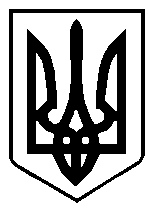 УКРАЇНАВАРАСЬКА МІСЬКА РАДАРІВНЕНСЬКОЇ ОБЛАСТІ               Сьоме скликання(Порядковий номер сесії)Р І Ш Е Н Н Я9 квітня 2020р				                                     № 1853Про передачу вартості виконаних робіт із поліпшення об’єкта основних засобівВідповідно до статей 26, 31 Закону України «Про місцеве самоврядування в Україні», методичної рекомендації з бухгалтерського обліку основних засобів суб’єктів державного сектору, затверджених наказом Міністерства фінансів України від 23.01.2015 №11,  у зв’язку із завершенням будівельних робіт з капітального ремонту (покрівлі та підсилення зовнішніх стін) громадського будинку стоматологічна поліклініка (КНП ВМР «Вараський ЦПМД») за адресою: м.Вараш, м-н Перемоги 23/1, Рівненської області, за погодженням з постійними комісіями міської ради, Вараська міська рада				             В И Р І Ш И Л А :1. Дати згоду на передачу з балансу управління містобудування, архітектури та капітального будівництва виконавчого комітету Вараської міської ради на баланс комунальному некомерційному підприємству Вараської міської ради «Вараський центр первинної медичної допомоги» вартості виконаних робіт із поліпшення об’єкта основних засобів в сумі 1 969 803,95 грн. (один мільйон дев’ятсот шістдесят дев’ять тисяч вісімсот три гривні 95 копійок) згідно із додатком.2. Управлінню містобудування, архітектури та капітального будівництва виконавчого комітету Вараської міської ради передати зі свого балансу майно, згідно додатку до цього рішення у відповідності до вимог чинного законодавства України.3. Комунальному некомерційному підприємству Вараської міської ради «Вараський центр первинної медичної допомоги» прийняти на баланс майно, згідно додатку до цього рішення у відповідності до вимог чинного законодавства України.4. Контроль за виконанням рішення залишаю за постійною депутатською комісією з питань земельних відносин, архітектури, містобудування, благоустрою та екології, а також постійної депутатської комісії з питань комунального майна, житлової політики, інфраструктури та енергозбереження.  Міський голова                                                 Сергій АНОЩЕНКОДодаток до рішення міської радивід 9 квітня 2020 №1853Перелік завершеного капітального ремонту (покрівлі та підсилення зовнішніх стін) громадського будинку стоматологічна поліклініка (КНП ВМР «Вараський ЦПМД») за адресою: м.Вараш, м-н Перемоги 23/1, Рівненської області, що передається комунальному некомерційному підприємству Вараської міської ради «Вараський центр первинної медичної допомоги»Секретар міської ради		               	 Олександр МЕНЗУЛ№ п/пНайменування об’єктуСума, грн.1Технічне обстеження несучих будівельних конструкцій(фундаменти, несучі стіни, плити перекриття та покриття)  об"єкту  громадського будинку Стоматологічної поліклініки за адресою: м.Вараш, м-н Перемоги 23/1 (КНП ВМР "Вараський ЦПМД"), з метою визначення іх технічного стану та надання рекомендацій по подальшій експлуатації78 982,202Виготовлення проектно-кошторисної документації на капітальний ремонт (покрівлі та підсилення зовнішніх стін) громадського будинку стоматологічна поліклініка (КНП ВМР "Вараський ЦПМД") за адресою: м.Вараш, м-н Перемоги 23/1 ,Рівненської області45 889,003Капітальний ремонт (покрівлі та підсилення зовнішніх стін) громадського будинку стоматологічна поліклініка (КНП ВМР "Вараський ЦПМД") за адресою: м.Вараш, м-н Перемоги 23/1 ,Рівненської області1 293 932,804Технічний нагляд за капітальним ремонтом (покрівлі та підсилення зовнішніх стін) громадського будинку стоматологічна поліклініка (КНП ВМР "Вараський ЦПМД") за адресою: м.Вараш, м-н Перемоги 23/1 ,Рівненської області15 833,905Виготовлення проектно-кошторисної документації на капітальний ремонт (заміна вікон) громадського будинку стоматологічна поліклініка (КНП ВМР "Вараський ЦПМД") за адресою: м.Вараш, м-н Перемоги 23/1, Рівненської області35 306,006Капітальний ремонт (заміна вікон) громадського будинку стоматологічної поліклініки (КНП ВМР "Вараський ЦПМД") за адресою: м.Вараш, м-н Перемоги, 23/1 ,Рівненської області493 799,007Технічний нагляд за капітальним ремонтом (заміна вікон) громадського будинку стоматологічної поліклініки (КНП ВМР "Вараський ЦПМД") за адресою: м.Вараш, м-н Перемоги, 23/1 ,Рівненської області"6 061,05ВсьогоВсього1 969 803,95